ASIGNATURATecnologíaNIVEL5° BásicosUNIDADAnalizar críticamente objetos tecnológicos para implementar transformaciones en su función ,aplicación y diseño.OA Nº1OBJETIVO DE LA GUIA.Desarrollar un objeto tecnológico escolar antiguo.INDICADORES DE EVALUACION.Organizar una secuencia con las acciones necesarias para diseñar un objeto tecnológico.INSTRUCCIONES PARA EL DESARROLLO DE LA GUIA.Siga los pasos indicados por el docente y observe un video para construir un objeto tecnológico con palitos de helado.GUIA Nº 8FECHA: Lunes 10 de agosto de 2020NOMBRE DE LA GUIAConstruyendo un pocillo-panera.Guía de Tecnología N° 8.- Nombre: __________________________________________Curso 5° _____Instrucciones: Esta guía será desarrollada en base a la construcción o diseño de un objeto tecnológico construido con palos de helado.Para lo anterior observaremos un video en youtube escribiendo lo siguiente: DIY-Popsicle Stick BasketNota: si tú no te puedes conseguir palos de helado, inventa tu diseño y dibújalo en la guía en base al siguiente ejemplo.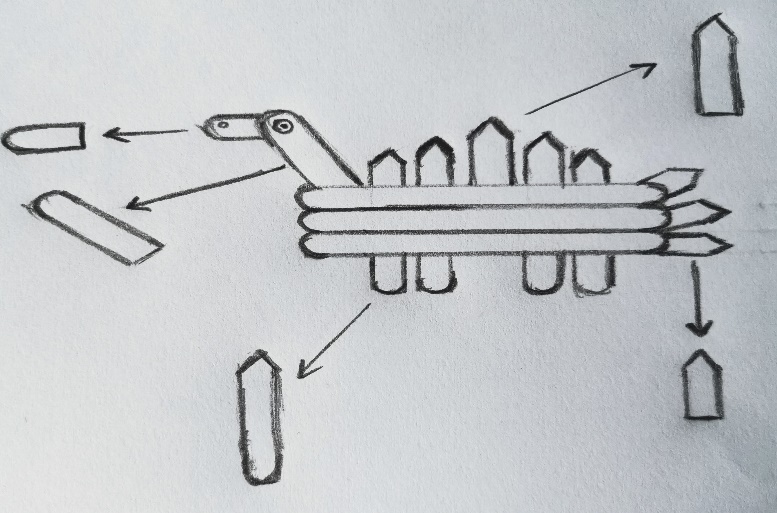 No olvides poner tu nombre, apellido y curso al enviar tu trabajo por tu Correo Institucional.          NO SALGAS DE TU CASA…Número de Guía 8Guía de Tecnología N° 8.- Nombre: __________________________________________Curso 5° _____Instrucciones: Esta guía será desarrollada en base a la construcción o diseño de un objeto tecnológico construido con palos de helado.Para lo anterior observaremos un video en youtube escribiendo lo siguiente: DIY-Popsicle Stick BasketNota: si tú no te puedes conseguir palos de helado, inventa tu diseño y dibújalo en la guía en base al siguiente ejemplo.No olvides poner tu nombre, apellido y curso al enviar tu trabajo por tu Correo Institucional.          NO SALGAS DE TU CASA…Número de Guía 8Guía de Tecnología N° 8.- Nombre: __________________________________________Curso 5° _____Instrucciones: Esta guía será desarrollada en base a la construcción o diseño de un objeto tecnológico construido con palos de helado.Para lo anterior observaremos un video en youtube escribiendo lo siguiente: DIY-Popsicle Stick BasketNota: si tú no te puedes conseguir palos de helado, inventa tu diseño y dibújalo en la guía en base al siguiente ejemplo.No olvides poner tu nombre, apellido y curso al enviar tu trabajo por tu Correo Institucional.          NO SALGAS DE TU CASA…Número de Guía 8Guía de Tecnología N° 8.- Nombre: __________________________________________Curso 5° _____Instrucciones: Esta guía será desarrollada en base a la construcción o diseño de un objeto tecnológico construido con palos de helado.Para lo anterior observaremos un video en youtube escribiendo lo siguiente: DIY-Popsicle Stick BasketNota: si tú no te puedes conseguir palos de helado, inventa tu diseño y dibújalo en la guía en base al siguiente ejemplo.No olvides poner tu nombre, apellido y curso al enviar tu trabajo por tu Correo Institucional.          NO SALGAS DE TU CASA…Número de Guía 8